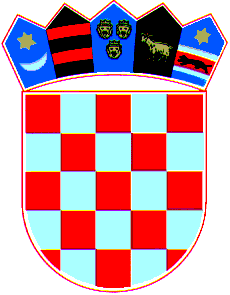        REPUBLIKA HRVATSKAPOŽEŠKO-SLAVONSKA ŽUPANIJA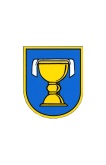               OPĆINA JAKŠIĆ               Općinski načelnikJAVNI POZIV ZA DOSTAVU PRIJEDLOGA ZA PRIPREMU PRORAČUNA OPĆINE JAKŠIĆ ZA 2020. godinuSukladno odredbama Zakona o proračunu ("Narodne novine" broj: 87/08, 136/12 i 15/15) u pripremi je nacrt Proračuna Općine Jakšić za 2020. godinu.Pozivaju se svi potencijalni korisnici proračunskih sredstava Općine Jakšić da zaključno do 08. studenog 2019. godine dostave u Jedinstveni upravni odjel Općine Jakšić svoje prijedloge/programe za financiranje/sufinanciranje iz Proračuna Općine Jakšić.U okviru ovog javnog poziva, prijave programa i projekata mogu podnijeti sve zainteresirane pravne i fizičke osobe sa sjedištem, odnosno prebivalištem na području Općine Jakšić, osim udruga. Udruge će svoje programe/projekte radi sufinanciranja iz Proračuna Općine Jakšić moći prijaviti na natječaj koji će se objaviti nakon usvajanja Proračuna za 2020. godinu .Prijedlozi se šalju na adresu: Općina Jakšić, Osječka 39, 34308 Jakšić ili putem elektronske pošte na adresu: info@jaksic.hr   putem dolje priloženog obrasca.Prilikom izrade prijedloga Proračuna Općine Jakšić za 2020. godinu neće se uzeti u razmatranje nepravodobni i nepotpuni prijedlozi, te uvredljivi komentari i primjedbe.Jakšić, 21.listopada  2019. godineKLASA:022-01/19-01/114URBROJ:2177/04-02/19-01OPĆINSKI NAČELNIK:              Ivica Kovačević, dipl.ing.v.r.